令和　　年　　月　　日石岡市政策企画課　宛て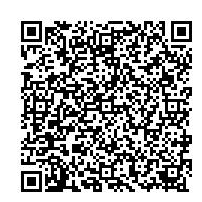 店舗 （団体） 名：                         　　　　　　　　　　　　　　　　　　　店舗（団体）住所：                         　　　　　　　　　　　　　　　　　　　代表者名：                   　　　　      　　　　　　　　　　　　　　　　　　　連絡先：   　　　　　                      「シン・いばらきメシ総選挙2024」石岡市代表エントリーシート【注意事項】　・別紙「シン・いばらきメシ総選挙2024石岡市公募要綱」をよく読み、条件等を確認してお申し込みください。・複数の事業者から参加希望があった場合は、エントリーシートをもとに審査のうえ、出店　　事業者を決定させていただきますので、ご了承ください。提出期限：　令和６年４月２３日（火）まで　※必着エントリー部門一般料理門　　　・　　スイーツ部門（どちらか一方に〇）一般料理門　　　・　　スイーツ部門（どちらか一方に〇）一般料理門　　　・　　スイーツ部門（どちらか一方に〇）一般料理門　　　・　　スイーツ部門（どちらか一方に〇）エントリー品目（ご当地グルメ名称）イベントでの提供金額目安　　　　　　　　円（300円～1,000円）料理説明・ＰＲ※ＰＲに必要な写真やチラシ等がある場合は添付してください。茨城県産の食材料理説明・ＰＲ※ＰＲに必要な写真やチラシ等がある場合は添付してください。石岡市産食材の使用　　有（　　　　　　　　　）　　・　　無　　有（　　　　　　　　　）　　・　　無　　有（　　　　　　　　　）　　・　　無料理説明・ＰＲ※ＰＲに必要な写真やチラシ等がある場合は添付してください。新規・既存（既存メニューの場合は、ブラッシュアップのポイントを記載）（既存メニューの場合は、ブラッシュアップのポイントを記載）（既存メニューの場合は、ブラッシュアップのポイントを記載）料理説明・ＰＲ※ＰＲに必要な写真やチラシ等がある場合は添付してください。料理の特徴とアピールポイント等（料理の特徴やアピールポイント、メニューに込めた思いや審査項目に対して工夫した点　等を記載）（料理の特徴やアピールポイント、メニューに込めた思いや審査項目に対して工夫した点　等を記載）（料理の特徴やアピールポイント、メニューに込めた思いや審査項目に対して工夫した点　等を記載）上記イベントの料理提供方法（いづれかに〇）現場調理※　　・　　パック詰めで持込　　・　　キッチンカー※現場での調理、原則して簡易な加熱加工のみとなりますので、事前に確認願います。（いづれかに〇）現場調理※　　・　　パック詰めで持込　　・　　キッチンカー※現場での調理、原則して簡易な加熱加工のみとなりますので、事前に確認願います。（いづれかに〇）現場調理※　　・　　パック詰めで持込　　・　　キッチンカー※現場での調理、原則して簡易な加熱加工のみとなりますので、事前に確認願います。（いづれかに〇）現場調理※　　・　　パック詰めで持込　　・　　キッチンカー※現場での調理、原則して簡易な加熱加工のみとなりますので、事前に確認願います。